Муниципальное автономное общеобразовательное учреждение«Средняя общеобразовательная школа №25 г.Челябинска»454016, г.Челябинск, улица Университетская Набережная,30аТел(факс) 8(351)7422275Приказ №__56____От 19.05.2020гО порядке окончания 2019-2020 учебного года в МАОУ «СОШ №25 г.Челябинска»	В соответствии с нормативно-правовыми, инструктивно-методическими документами Министерства просвещения РФ, Федеральной службы по надзору в сфере образования и науки, МОиН Челябинской области, приказа Комитета по делам образования г.Челябинска от 19.05.2020 №612-уПРИКАЗЫВАЮ:1.Регламентировать порядок окончания 2019-2020 учебного года для обучающихся МАОУ «СОШ №25 г.Челябинска»:-в переводных классах – в соответствии с календарным учебным графиком:1-4 классы-22 мая 2020г,5-8,10 классы – 30 мая 2020г,-выпускников , освоивших образовательные программы основного общего образования, 29 мая 2020г,-выпускников, освоивших образовательные программы среднего общего образования, 30 мая 2020г.2.В  соответствии с учебным планом, календарным учебным графиком и Положением об организации и проведении промежуточной аттестации в МАОУ «СОШ №25 г.Челябинска» организовать проведение промежуточной аттестации для обучающихся 1-4,5-8,10 классов.3.Назначить ответственными за проведение промежуточной аттестации обучающихся:-1-4 классов: заместителя директора Елизарову Веронику Вячеславовну,-5-8,10 классов: заместителя директора Поднебесную Марину Федоровну.4.Заместителям директора Елизаровой ВВ, Поднебесной МФ:- обеспечить организационно-управленческие условия для проведения промежуточной аттестации обучающихся 1-4,5-8,10 классов,-провести Педагогический совет и издать приказ по переводу обучающихся 1-4,5-8,10 классов 21 мая 2020г в 11.30.,- обеспечить организацию повторной промежуточной аттестации для обучающихся, имеющих академическую задолженность в соответствии с требованиями ст.58 ФЗ «Об образовании в РФ»,-информировать родителей (законных представителей) обучающихся 1-8,10 классов о порядке и итогах окончания учебного года.5.Провести торжественные онлайн мероприятия, посвященные празднованию «Последнего звонка» для выпускников:-11аб классов – 25 мая 2020г.6.Назначить ответственным за проведение торжественных онлайн мероприятий, посвященных празднованию «Последнего звонка», заместителя директора Пронину Асю Леонидовну.7.Назначить ответственным за обеспечение организационно-управленческих условий проведения Государственной итоговой аттестации выпускников 9,11 классов заместителя директора Слуднову Елену Владимировну.8.Заместителю директора Слудновой ЕВ:- провести Педагогический совет и издать приказ о допуске выпускников 9,11 классов 21 мая 2020г к ГИА в 10.00.,-обеспечить своевременное информирование педагогических работников и обучающихся 9абвгд, 11аб классов о сроках, порядке проведения ГИА в 2020г с оформлением протоколов информационных мероприятий.9.Заместителям директора Елизаровой ВВ, Поднебесной МФ, Прониной АЛ, Слудновой ЕВ обеспечить организацию мониторинга выставления годовых и итоговых оценок в АС СГО 22 мая 2020г.10.Контроль исполнения приказа оставляю за собой.С приказом ознакомлены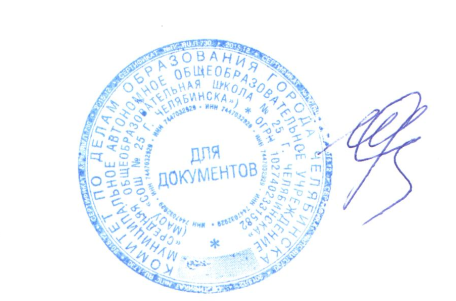 Директор						И.С.Рудакова